Publicado en Madrid el 20/08/2019 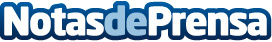 Día del Mosquito: Rentokil Initial recomienda medidas para prevenir sus picadurasLa rápida urbanización de los espacios y el cambio climático han contribuido al aumento en la población de mosquitos. El Día Mundial del Mosquito es una jornada dedicada a la prevención de las enfermedades transmitidas por este insecto que cuenta con más de 3 mil especies. Rentokil Initial se suma a la campaña con medidas para prevenir su reproducción en casas y oficinasDatos de contacto:José Domingo Guariglia917818090Nota de prensa publicada en: https://www.notasdeprensa.es/dia-del-mosquito-rentokil-initial-recomienda Categorias: Nacional Medicina Industria Farmacéutica Sociedad Logística Oficinas http://www.notasdeprensa.es